SACENSĪBU  PROGRAMMA	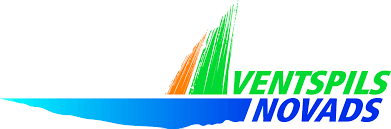 Zūru pamatskolas sporta laukums 			                                 11.05.2022.		10.45 – Augstlēkšana				U12 meitenes, zēni10.45 – 80 m/b fināls      				U14 meitenes, zēni10.45 – Lode 					U14 zēni10.45 – Tāllēkšana					U14 meitenes10.55 – 80 m     			  		U14 zēni11.05 – 300 m			    	  	U14 zēni11.10 – Tāllēkšana  					U14 zēni11.10 – Lode						U14 meitenes11.10 – 80 m						U12 zēni, meitenes 11.25 – 80 m     					U14 meitenes11.25 – Šķēps					U14 meitenes, zēni11.40 – 300 m    					U14 meitenes 11.45 – Augstlēkšana				U14 zēni, meitenes11.40 – 11.55 					pauze11.55 – Bumbiņas mešana    			U12 meitenes11.55 – Tāllēkšana    				U12 zēni12.20 – Bumbiņas mešana    			U12 zēni12.20 – Tāllēkšana					U12 meitenes12.20 – 1000 m					U14 zēni, meitenes12.50 – 300 m	    				U12 zēni, meitenes